MŰSZAKI LEÍRÁS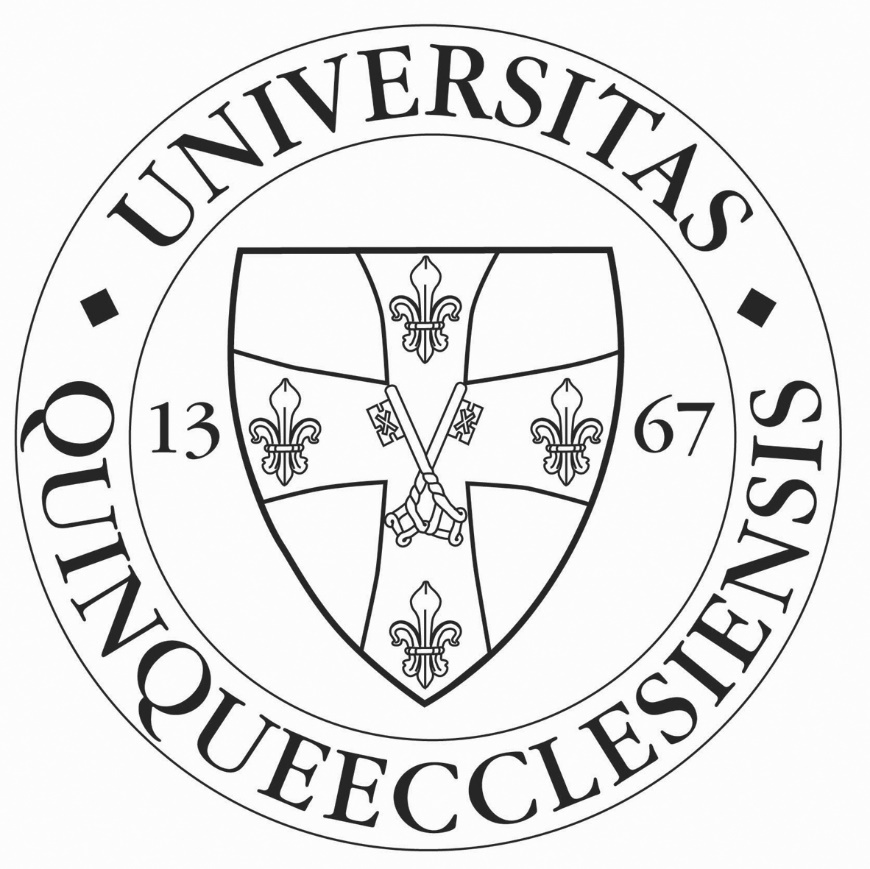 Orvostechnikai eszközök beszerzése a Pécsi Tudományegyetem GINOP-2.3.2-15-2016-0048 jelű projektje keretein belülAjánlatkérő által az eljáráshoz rendelt hivatkozási szám: PTE-60/2017ajánlati rész: HDTV felbontású videoendoszkópos torony komplett, endoszkópos ultrahanggalTermék neve: HDTV felbontású videoendoszkópos torony komplett, endoszkópos ultrahanggalBeszerzendő mennyiség: 1 darab rendszer, melynek részei: központi jelfeldolgozó egység (processzor), fényforrás, medikai monitor, endoszkóp állvány, endoszkópos ultrahangdiagosztikai berendezés, elektronikus lineáris ultrahangos videogasztroszkóp, elektronikus lineáris terápiás ultrahangos videogasztroszkóp, vékony videógasztroszkóp, kétcsatornás videógasztroszkóp, videóduodenoszkóp, endoszkópos öblítő pumpa,  szén-dioxid adagoló, nagyfrekvenciás vágókészülék, automata endoszkóp mosó és fertőtlenítő gép, endoszkópos tároló szekrény, röntgenezhető vizsgálóasztal, számítógépes képrögzítő rendszerTeljesítési helyszín: PTE ÁOK I sz. Belgyógyászati Klinika (7624 Pécs Ifjúság útja 13.)Megajánlott termék típusa:ajánlati rész: C-íves képerősítőTermék neve: C-íves képerősítőBeszerzendő mennyiség: 1 darabTeljesítési helyszín: PTE ÁOK I sz. Belgyógyászati Klinika (7624 Pécs Ifjúság útja 13.)Megajánlott termék típusa:ajánlati rész: Altatógép monitorral, fali monitorokkalTermék neve: altatógép monitorral, fali monitorokBeszerzendő mennyiség: 1 darab altatógép monitorral, 3 darab fali monitor az alábbi paraméterek szerintTeljesítési helyszín: PTE ÁOK I sz. Belgyógyászati Klinika (7624 Pécs Ifjúság útja 13.)Megajánlott termék típusa:ajánlati rész: Echocardiographiás leletező munkaállomásTermék neve: GE Healthcare gyártmányú echocardiographiás készülékek képeinek leletezésére/posztproceszálására alkalmas munkaállomás Beszerzendő mennyiség: 1 rendszer, melynek részleteit lsd. alább Teljesítési helyszín: PTE KK I. sz. Belgyógyászati Klinika (7624 Pécs, Ifjúság u. 13.)Megajánlott termék típusa:Elvárt műszaki paraméterekMinimális elvárásMegajánlott termék paramétereiKözponti jelfeldolgozó egység (processzor) 1dbKözponti jelfeldolgozó egység (processzor) 1dbKözponti jelfeldolgozó egység (processzor) 1dbA jelfeldolgozó egységhez csatlakoztathatók az Egyetem tulajdonában lévő Olympus és/vagy Pentax gyártmányú videóendoszkópok, melyek képe látható a torony monitorjánIgenSzínállítási lehetőségIgenMagyar nyelvű menürendszer megléteIgenElektronikus zoom funkcióIgenA behelyezett endoszkópot azonosító funkció, az eszköz adatainak megjelenítésével, min 1,5- szeres nagyításIgen, kérjük megadniAdat és képmentési lehetőség cserélhető és hordozható USB vagy egyéb memórián IgenA mentési funkció használata esetén több képből a legélesebb kiválasztása automatikusanIgenKép a képben funkció, külső képek (pld ultrahang) megjelenítéséreIgenHDTV felbontású jelfeldolgozásIgenÉrtékelési szempontokÉrtékelési szempontokÉrtékelési szempontokA jelfeldolgozó egységhez csatlakoztathatók az Egyetem tulajdonában lévő Olympus gyártmányú GIF-Q145, GIF-Q165, TJF-145, CF-Q145, CF-Q165 videóendoszkópok, melyek képe látható a torony monitorjánIgen/NemS=5Fényforrás 1dbFényforrás 1dbFényforrás 1dbVíz-levegő pumpávalIgenXenon izzó, min 300 W Igen, kérjük megadniLámpa készenléti (stand-by) funkcióigenA vizsgált terület erezettségének kiemelt megjelenítésére szolgáló optikai módszerű fényszűrő funkció, amely elősegíti az elváltozások jobb megjelenítésétIgenVészhelyzeti izzó, automatikus bekapcsolássaligenÉrtékelési szempontokÉrtékelési szempontokÉrtékelési szempontokAz optikai szűrő az endoszkóp vezérlő gombokkal elérhető/bekapcsolható legyen. Igen/NemS=2Medikai monitor 1dbMedikai monitor 1dbMedikai monitor 1dbSzínes, HDTV felbontású (1920 x 1080 pixel) medikai LCD monitorIgenKépátló min. 26”Igen, kérjük megadniEndoszkóp állvány 1dbEndoszkóp állvány 1dbEndoszkóp állvány 1dbSpeciális endoszkóp állványIgenPolcok száma min. 3 dbIgen, kérjük megadniEndoszkóp felfüggesztő kar min. 2 db eszközhözIgen, kérjük megadniMonitortartó karIgenHálózati csatlakozó sávIgenLeválasztó biztonsági transzformátorIgenEndoszkópos ultrahangdiagosztikai berendezés 1dbEndoszkópos ultrahangdiagosztikai berendezés 1dbEndoszkópos ultrahangdiagosztikai berendezés 1dbBeépített ultrahangos fejjel rendelkező videóendoszkópok ultrahangos képének előállítására.IgenElektronikus szkennelésIgenÜzemmódok: B mód, Color Flow mód (doppler), Power Flow mód (doppler), PW dopplerIgenSzkennelési módok: Radiális, lineárisIgenMegjelenítési tartomány (range): Min 6 érték, min 2-Igen, kérjük megadniKontraszt harmonikus echo üzemmódIgenMérési lehetőségek: Távolság, átmérő, kerületIgenFókuszpontok: állítható számú és helyűIgenCINE memória: Min 150 képIgen, kérjük megadniKéptárolás különféle képformátumokbanIgenÉrtékelési szempontokÉrtékelési szempontokÉrtékelési szempontokAz elektronikus szkennelés frekvenciájának felső értékeIgen, kérjük megadni! S= 5Kisméretű, endoszkópos állványba helyezhető kivitel. Méretek max: 50 x 20 x 50 cmIgen/NemS= 5Magyar nyelvű menürendszer megléteIgen/NemS=3Elektronikus lineáris ultrahangos videogasztroszkóp 1dbElektronikus lineáris ultrahangos videogasztroszkóp 1dbElektronikus lineáris ultrahangos videogasztroszkóp 1dbAz eszköz optikai (endoszkópos) látószöge: Min 100°Igen, kérjük megadniAz eszköz hajlíthatósága, min - fel 130° Igen, kérjük megadni- le 90° Igen, kérjük megadni- balra 90° Igen, kérjük megadni- jobbra 90° Igen, kérjük megadniA disztális végződés külső átmérője: max.  Igen, kérjük megadniA bevezető cső külső átmérője: max.  Igen, kérjük megadniMunkahossza: min  Igen, kérjük megadniA munkacsatorna belső átmérője: min  Igen, kérjük megadniUltrahangos tű, mintavételhez min 5 db Igen, kérjük megadniÉrtékelési szempontokÉrtékelési szempontokÉrtékelési szempontokAz ultrahang szkennelési látószögeIgen, kérjük megadni! S= 5Elektronikus lineáris terápiás ultrahangos videogasztroszkóp 1dbElektronikus lineáris terápiás ultrahangos videogasztroszkóp 1dbElektronikus lineáris terápiás ultrahangos videogasztroszkóp 1dbAz eszköz optikai (endoszkópos) látószöge Min 100°Igen, kérjük megadniAz eszköz hajlíthatósága, min Igen, kérjük megadni- fel 130°Igen, kérjük megadni- le 90°Igen, kérjük megadni- balra 90°Igen, kérjük megadni- jobbra 90°Igen, kérjük megadniA disztális végződés külső átmérője max. Igen, kérjük megadniA bevezető cső külső átmérője max. Igen, kérjük megadniMunkahossza min Igen, kérjük megadniA munkacsatorna belső átmérője min Igen, kérjük megadniUltrahangos tű, mintavételhez min 5 dbIgen, kérjük megadniÉrtékelési szempontokÉrtékelési szempontokÉrtékelési szempontokElőre tekintő optika: az optika látómezejének tengelye az endoszkóp hossztengelyéhez mérten bezárt szöge Igen, kérjük megadni S=3Vékony videógasztroszkóp 1dbVékony videógasztroszkóp 1dbVékony videógasztroszkóp 1dbLátószög min 140°Igen, kérjük megadniBevezető cső külső átmérő max 5,5 mmIgen, kérjük megadniHajlíthatóság, min- fel 200°Igen, kérjük megadni- le 90°Igen, kérjük megadni- balra 90°Igen, kérjük megadni- jobbra 90°Igen, kérjük megadniMunkahossz min Igen, kérjük megadniA munkacsatorna belső átmérője min 2,0 mmIgen, kérjük megadniA vizsgált terület erezettségének kiemelt megjelenítésére szolgáló optikai módszerű fényszűrő funkció, amely elősegíti az elváltozások jobb megjelenítésétIgenKétcsatornás videógasztroszkóp 1dbKétcsatornás videógasztroszkóp 1dbKétcsatornás videógasztroszkóp 1dbNagyfelbontású, a HDTV szabványnak megfelelő felbontásIgenLátószög min 140°Igen, kérjük megadniBevezető cső külső átmérő max Igen, kérjük megadniHajlíthatóság, min- fel 200°Igen, kérjük megadni- le 90°Igen, kérjük megadni- balra 90°Igen, kérjük megadni- jobbra 90°Igen, kérjük megadniEgyik munkacsatorna átmérő min Igen, kérjük megadniMásik munkacsatorna átmérő min Igen, kérjük megadniMunkahossz min Igen, kérjük megadniA vizsgált terület erezettségének kiemelt megjelenítésére szolgáló optikai módszerű fényszűrő funkció, amely elősegíti az elváltozások jobb megjelenítésétIgenVideoduodenoszkóp 1dbVideoduodenoszkóp 1dbVideoduodenoszkóp 1dbLátószög min 100°Igen, kérjük megadniBevezető cső külső átmérő max Igen, kérjük megadniHajlíthatóság, min - fel 120°Igen, kérjük megadni- le 90°Igen, kérjük megadni- balra 90°Igen, kérjük megadni- jobbra 100°Igen, kérjük megadniMunkacsatorna átmérő min Igen, kérjük megadniMunkahossz min Igen, kérjük megadniA vizsgált terület erezettségének kiemelt megjelenítésére szolgáló optikai módszerű fényszűrő funkció, amely elősegíti az elváltozások jobb megjelenítésétIgenÉrtékelési szempontokÉrtékelési szempontokÉrtékelési szempontokA videódudenoszkóp csatlakoztatható az Egyetem tulajdonában lévő Olympus gyártmányú videóendoszkópos tornyokhoz Igen/NemS=5Endoszkópos öblítő pumpa 1 dbEndoszkópos öblítő pumpa 1 dbEndoszkópos öblítő pumpa 1 dbLábpedálos működtetésIgenVáltoztatható áramlási értékIgenSzén-dioxid adagoló 1dbSzén-dioxid adagoló 1dbSzén-dioxid adagoló 1dbAz endoszkópos vizsgálatok során a levegő helyett szén-dioxid adagolásáraIgenCsökkent gáznyomás esetén figyelmeztetésIgenNagyfrekvenciás vágókészülék 1 dbNagyfrekvenciás vágókészülék 1 dbNagyfrekvenciás vágókészülék 1 dbVágási teljesítmény 0- 120 WIgen, kérjük megadniKoagulációs teljesítmény 0- 80 WIgen, kérjük megadniEndoszkópokhoz való alkalmazhatóságIgenFunkciók: monopoláris vágás, monopoláris koagulálás, bipoláris koagulálás  IgenPulzus üzemű vágás, (ekkor a vágás és a koagulálás felváltva történik) megléteIgenFolyamatos szivárgó áram detektálásIgenAutomata endoszkóp mosó és fertőtlenítő gép, 1 db endoszkóp mosására, 2 dbAutomata endoszkóp mosó és fertőtlenítő gép, 1 db endoszkóp mosására, 2 dbAutomata endoszkóp mosó és fertőtlenítő gép, 1 db endoszkóp mosására, 2 dbHő-kémiai fertőtlenítési eljárás, azaz melegített víz és fertőtlenítőszer használataIgenMinden mosási ciklushoz új vegyszerek használata, (single shot technológia) ISO EN 15883-4 szabvány szerint IgenKorszerű, perecetsav alapú fertőtlenítőszer használata a fehérje lerakódások teljes eltávolítása és a biofilm kialakulásának megakadályozása végettIgenProgram a készülék kamrájának termikus önfertőtlenítésére az EN ISO 15883-4 szerintIgenA mosógép működtetéséhez szükséges valamennyi kiegészítő berendezést (vízmelegítő, vízlágyító, kábelek, adapterek, induló vegyszerkészlet stb.) tartalmazza az árIgenTömítettségi ellenőrzésIgenAz öblítővizet is fertőtlenítse az újrafertőződés elkerülése érdekébenigenInduló vegyszerkészlet, min. 50 mosásra elegendőIgenÉrtékelési szempontokÉrtékelési szempontokÉrtékelési szempontokAlacsony hőfokon is képes mosni (a mosási hőmérséklet értéke)Igen, kérjük megadniS=5Beépített vízmelegítővel rendelkezik.Igen/NemS=2Endoszkópos tárolószekrény 1dbEndoszkópos tárolószekrény 1dbEndoszkópos tárolószekrény 1dbMin. 6 db flexibilis endoszkóp tárolására Igen, kérjük megadniAz endoszkópok biztonságos felfüggesztését lehetővé tevő speciális tartók IgenAz endoszkópok megszárítását, állandó hőmérsékleten és szárazon való tárolását lehetővé tevő levegő keringtető automatikaIgenMéretek, max. magasság: 230 cm, szélesség:140 cmmélység: 50 cmIgen, kérjük megadniRöntgenezhető vizsgálóasztal 1dbRöntgenezhető vizsgálóasztal 1dbRöntgenezhető vizsgálóasztal 1dbMobil, fékrendszerrel ellátott univerzális röntgenezhető vizsgálóasztalIgenRozsdamentes acél és műanyag kivitel, könnyen tisztítható, fertőtleníthetőIgen4 részes asztallappal (fejrész, háttámla, ülőrész, lábtartó)IgenHidraulikus magasságállításIgenLábrészek és háttámla gázrugós működtetésselIgenTeljes hosszában átröntgenezhetőIgenFekvőfelület hossza fej-és lábtartóval min. 2000 mmIgen, kérjük megadniLapfelület szélessége oldalsínek nélkül min. 600 mmIgen, kérjük megadniTrendelenburg, anti-Trendelenburg állítás min. ±15 fokIgen, kérjük megadniLaterális döntés min. ±15 fokIgen, kérjük megadniHáttámla állítás min. +70 /-4 fokIgen, kérjük megadniLábtartó állítás min. +4/-90 fokIgen, kérjük megadniFejtámlaállítás min. +25/-40 fokIgen, kérjük megadniMagasságállítás alsó értéke min. 650 mmIgen, kérjük megadniMagasságállítás felső értéke min. 1020 mmIgen, kérjük megadniTerhelhetőség (SWL) min. 160 kgIgen, kérjük megadniTartozékok: Tartozéksín a hátrész és az ülőrész alattIgenOldalkorlát mindkét oldalonIgenSzámítógépes képrögzítő rendszer az alábbi egységek szerint 1dbSzámítógépes képrögzítő rendszer az alábbi egységek szerint 1dbSzámítógépes képrögzítő rendszer az alábbi egységek szerint 1dbA rendszer egy számítógépes betegnyilvántartó rendszer, amelyben a beszerzés tárgyát képező endoszkópos toronnyal a betegről készített endoszkópos képek, videók és leletek tárolhatók, amely a kórházi számítógépes rendszerbe adatokat tud küldeni és fogadni a HL7 kommunikációs felületen keresztül, valamint képeket tud küldeni és fogadni a DICOM/PACS felületen keresztül.IgenElvárások a programmal szemben: a vizsgálat közben álló és mozgóképek felvételének és visszajátszásának lehetősége, ezen anyagok lelethez történő csatolásaIgenRendszerelemek: számítógép, monitor, billentyűzet, egér, Windows operációs rendszer, min Windows 7, szoftverIgenEgyébAz eszközrendszer tárolása max. 7 hónapos időtartamban (abban az esetben, ha az eszközbeszerzéssel párhuzamosan zajló építési tevékenység megakadályozná az eszközrendszer telepítését)IgenElvárt műszaki paraméterekMinimális elvárásMegajánlott termék paramétereiGördíthető C-íves rendszer:Gördíthető C-íves rendszer:Gördíthető C-íves rendszer:C-ív orbitális mozgás: min. 120 fokIgen, kérjük megadniLegyező mozgás Min. ± 20 fokIgen, kérjük megadniSkálák a pozícionáláshoz a szerkezetenIgenMotorikus vertikális mozgástartomány Min. 420mmIgen, kérjük megadniLábkapcsolóIgenÉrtékelési szempontokÉrtékelési szempontokÉrtékelési szempontokC kar elforgathatóságaIgen, kérjük megadniS=5Szabad nyílás Igen, kérjük megadniS=5C-ív mélységeIgen, kérjük megadniS=5Röntgengenerátor és röntgencső:Röntgengenerátor és röntgencső:Röntgengenerátor és röntgencső:Nagyfrekvenciás röntgengenerátorIgenProcesszoros vezérlésIgenkV tartomány min. 40-110 kVIgen, kérjük megadniÁlló anódú röntgencsőIgenÉrtékelési szempontokÉrtékelési szempontokÉrtékelési szempontokFelvételi fókusz méreteIgen, kérjük megadniS=10Átvilágítási üzemmódImpulzus átvilágítási utolsó kép megjelenítéseIgenLegnagyobb beállítható csőáram impulzus átvilágításnál Min. 20mAIgen, kérjük megadniFelvételi üzemmódLegnagyobb beállítható csőáram digitális felvételi üzemben Min. 20mAIgen, kérjük megadniSugárrekeszÍrisz kollimátorIgenÍrisz és kiegészítő forgatható résblendeIgenTV láncCCD kamerás TV-lánc, 1024X1024 mátrixIgenKéperősítőKéperősítő bemenet Min. 9”Igen, kérjük megadniÁtkapcsolható képméretek száma Min. 3dbIgen, kérjük megadniBeépített finomrácsIgenSzeparált monitorkocsiSzeparált monitorkocsiSzeparált monitorkocsiKépmegjelenítő monitorok száma Min. 2dbIgen, kérjük megadniMonitor hasznos képátmérője Min. 19”Igen, kérjük megadniMonitorok fényereje Min. 300 cd/m2Igen, kérjük megadniUtolsó átvilágítási képtartás (LIH)IgenKommunikáció, kimenetekKommunikáció, kimenetekKommunikáció, kimenetekTeljeskörű DICOM 3.0 kompatibilitásIgenBeépített CD vagy DVD, és USB archiválási lehetőségIgenKonkurens modalitás license beszerzése az intézetben üzemelő Aspyra tip. PACS rendszerhezmin.1dbIgenBeépített CD vagy DVD, és USB archiválási lehetőségIgenÉrtékelési szempontokÉrtékelési szempontokÉrtékelési szempontokVisszakereshető tárolt kép száma 1Kx1K mártixban Igen, kérjük megadniS=10Garanciális feltételekGaranciális feltételekGaranciális feltételekTeljeskörű garancia min. 24 hóIgen, kérjük megadniFelhasználói szintű oktatásIgenEgyébAz eszközök tárolása max. 7 hónapos időtartamban (abban az esetben, ha az eszközbeszerzéssel párhuzamosan zajló építési tevékenység megakadályozná az eszközök telepítését)IgenElvárt műszaki paraméterekMinimális elvárásMegajánlott termék paramétereiAltatógép 1dbAltatógép 1dbAltatógép 1dbGurulóállvány, minden kerék fékezhetőIgenFiókok min 3 dbIgen, kérjük megadniKészülék kocsiba rejtett, kihúzható munkafelületIgenVáladékszívó, tartállyalIgenAltatógép saját színes érintőképernyője Min. 12”Igen, kérjük megadniAkkumulátoros üzemmód, üzemideje Min. 90 percIgen, kérjük megadniElektronikus vezérlésű és pneumatikus meghajtásúIgenKimenet hulladékgáz elszíváshozIgenÜzemmódokManuális/SpontánIgenTérfogatvezéreltIgenNyomásvezéreltIgenIntermittáló (S-IMV)IgenLégzési térfogat Min. 20 - 1500 mlIgen, kérjük megadniLégzési frekvencia Min. 5 - 75 / percIgen, kérjük megadniIE arány Min. 4:1 - 1:4Igen, kérjük megadniBelégzési nyomás Min. 5 – 60 H2OcmIgen, kérjük megadniNyomástámogatás Min. 5-30 H2OcmIgen, kérjük megadniÁramlási trigger Min. 1-10 l/percIgen, kérjük megadniPEEP Min. 4-20 H2OcmIgen, kérjük megadniMaximális belégzési áramlás min 110 l/percIgen, kérjük megadniHipoxiás gázelegy elleni védelemIgenTartóhely vaporizátor részére Min. 2Igen, kérjük megadniMért paraméterekPerctérfogatIgenLégzés térfogat IgenLégúti nyomások (csúcs, átlag, PEEP)IgenMin 3 db valós idejű görbe megjelenítése egyidejűlegIgen, kérjük megadniBelégzett O2 méréseIgenStatikus complianceIgenLégúti ellenállás monitorozásaIgenÉrtékelési szempontokÉrtékelési szempontokÉrtékelési szempontokAkkumulátoros üzemidő az altatógép és monitor együttesére Igen, kérjük megadniS=5Áramlási trigger tartomány a minimum 1-10 l/percen túlmenően alacsonyabb küszöbbel is állítható: 0,1-10 l/perc tartományban.Igen, kérjük megadni S=5Maximális belégzési áramlásIgen, kérjük megadniS=5Monitor 1dbMonitor 1dbMonitor 1dbGurulóállvány, minden kerék fékezhetőIgenSzínes LCD/TFT min. 10” képátmérőIgen, kérjük megadniÉrintőképernyős kezelőfelület IgenKépernyő felbontása Min. 800 x 600Igen, kérjük megadniEgyidejűleg megjeleníthető valós idejű görbék, csatornák száma [min. EKG (elvezetések száma: min. 3/5), respirogram, plethysmogram] min. 6Igen, kérjük megadniMagyar nyelvű menü és szöveges üzenetekIgenBeépített tápegység és töltőIgenMagyar nyelvű részletes használati utasításIgenGyermek és felnőtt üzemmódIgenKészülékbe integrált akkumulátor üzem időtartama (újratöltés és csere nélkül) min. 120 percIgen, kérjük megadniAz itt meghatározott alapparamétereket és a lejjebb leírt bővítő egységek által szolgáltatott paraméterek összességét korlátozás nélkül, egyidejűleg kell tudni mérni a készüléknekIgenA monitorok által mért paraméterek és értékekEKG monitorozásIgenEKG elvezetések száma min. 3/5 elektródásbólIgen, kérjük megadniST analízisIgenAritmia analízis (teljes)IgenPacemaker impulzus detektálásIgenPulzus hangerő beállítható, kikapcsolhatóIgenPulzusmérési tartomány 30-250 /percIgen, kérjük megadniLégzésszámIgenMérés mellkasi ellenállás (impedancia) változásból, EKG elektródákon keresztülIgenMérési tartomány 4-60 /percIgen, kérjük megadniRespirogram görbe megjelenítése IgenVálasztható elvezetés a mérés forrásáulIgenSPO2 (pulzoximetria)IgenPlethysmogram görbe megjelenítése a kijelzőnIgenSzaturáció mérési tartomány 40-100%Igen, kérjük megadniPerifériás pulzusszám mérésIgenPulzusszám mérési tartományaIgenPerifériás pulzus hangerő beállítható, kikapcsolhatóIgenNIBP (nem invazív vérnyomás)IgenOszcillometriás mérési elvIgenManuális és periodikus automata mérésindítás IgenSzisztolés, Diasztolés és Átlag nyomás értékének kijelzéseIgenAutomata vérnyomásmérés üzemmódban beállítható idő intervallumok min. 1 perctőlIgen, kérjük megadniHőmérsékletmérésIgen2 független mérőcsatornaIgenHőmérséklet különbség méréseIgenHőmérsékletmérési tartomány 1-től 45 C-igIgen, kérjük megadniFelbontás min. 0,1 CIgen, kérjük megadniRiasztási szintek száma Min. 3Igen, kérjük megadniRiasztás minden paraméterre, felső- és alsó határértékek szabad definiálásávalIgenHálózati és akkumulátoros üzemmódIgenAdattárolásIgenTrend minden mért paraméterre Min. 120 óraIgen, kérjük megadniAz adat mintavétel gyakorisága trendhez min. 1 percenkéntIgen, kérjük megadniTáblázatos trend megjelenítésIgenGrafikus trend megjelenítésIgenGrafikus trend megjelenítési felbontása változtathatóIgenFalra szerelt kivitelű monitorok, az endoszkópos torony jelének ismétlésére 2dbFalra szerelt kivitelű monitorok, az endoszkópos torony jelének ismétlésére 2dbFalra szerelt kivitelű monitorok, az endoszkópos torony jelének ismétlésére 2dbSzínes, HDTV felbontású (1920 x 1080 pixel) medikai LCD monitorIgenKépátló Min. 24”Igen, kérjük megadniEgyébAz eszközök tárolása max. 7 hónapos időtartamban (abban az esetben, ha az eszközbeszerzéssel párhuzamosan zajló építési tevékenység megakadályozná az eszközök telepítését)IgenElvárt műszaki paraméterekMinimális elvárásMegajánlott termék paramétereiEchocardiographiás leletező munkaállomás (hardver)Echocardiographiás leletező munkaállomás (hardver)Echocardiographiás leletező munkaállomás (hardver)Operációs rendszer:Microsoft® Windows 7 Sp1 (32/64 bit) Professional, Enterprise és Ultimate vagy Windows 8 (32/64 bit) Professional és Enterprise.Igen, kérjük megadniCPU: 2 GHz Intel® Core i-széria vagy ennél jobbIgen, kérjük megadniMemória Min. 4 GB Igen, kérjük megadniMonitor felbontás, Min. 32 bit, 1920 x 1200 Igen, kérjük megadniDVD író/olvasó IgenUSB portok száma min. 3 Igen, kérjük megadniGrafikus kártya: Direct X 11 kompatibilis Igen, kérjük megadniTelepített szoftverek: Windows Media Player® 9.0, Adobe® Acrobat® Reader, Internet Explorer® 7.0 vagy magasabb verzióIgen, kérjük megadni Értékelési szempontokÉrtékelési szempontokÉrtékelési szempontokMonitor (min. 24”)Igen, kérjük megadni! S=10Merevlemez mérete (min. 500 GB)Igen, kérjük megadni! S=10GE Healthcare gyártmányú echocardiographiás készülékek (Vivid E9, Vivid i) képeinek leletezésére/posztproceszálására alkalmas programGE Healthcare gyártmányú echocardiographiás készülékek (Vivid E9, Vivid i) képeinek leletezésére/posztproceszálására alkalmas programGE Healthcare gyártmányú echocardiographiás készülékek (Vivid E9, Vivid i) képeinek leletezésére/posztproceszálására alkalmas programMin 4 ultrahang készülék csatlakozását lehetővé tevő interfész, mely kompatibilis a már meglévő GE Healthcare Vivid típusú készülékekkel Igen, kérjük megadniFunkciók:Funkciók:Funkciók:Képek és videók visszanézése, kép- és videótárolásIgenMérés és kvantitatív analízis az elmentett képeken az összes mérési módban (2D, M-mód, Color Doppler, CW és PW Doppler, szöveti Doppler, 3D, 4D, strain, strain rate)IgenAnatómiai M-mód használata postprocesszálás soránIgenAz ejekciós frakció automatikus mérése Simpson módszer alapjánIgenA balkamra térfogatának mérése 4D képbőlIgenA jobbkamra térfogatának mérése 4D képbőlIgenStressz echo analízisIgenA 2D kép pontjainak elmozdulásán alapuló a miokardiális funkciók globális és regionális értékelését végző módszerIgenAutomatizált funkcionális képalkotó (pl. AFI v. azzal egyenértékű) modul:Parametrikus képalkotó 2D Strain alapon a balkamra globális és szegmentális funkciójárólIgenAutomatizált 2D strain rate vizsgálatok (pl. AFI v. azzal egyenértékű) kiterjesztése stress echo vizsgálatnál való működésreIgen4D kép nézetekIgen4D képadatok kivágásaIgen2 kattintásos képvágás mélységi megjelenítésIgen4D képek esetén sztereó látványIgenTöbb képszeletes megjelenítésIgenAz anatómiai struktúrák megjelenítése árnyékolási technikával és a kép mélységi ábrázolását szolgáló színezésselIgen4D képből az aorta annulus automatikus megtalálása, szegmentálása és méréseIgenFélautomata mérési program amely kvantitatív adatokat szolgáltat a mitrális billentyűrőlIgenLeletkészítőIgenLeletformátum tervezőIgenElektronikus aláírásIgenDICOM média kezelésIgenMPegVueIgenKözvetlenül kapcsolódó betanítás: Min. 16 órás alapszintű tanfolyam min. 3 fő részére és min. 24 órás emelt szintű tanfolyam min. 3 fő részére a felhasználás helyszínénIgen, kérjük megadni